EDUCACIÓN A DISTANCIA III ETAPANivel: 4° MEDIOSEDUCACIÓN CIUDADANAUNIDAD: LA PARTICIPACIÓN CIUDADANA CONTRIBUYE A LOS DESAFÍOS Y PROBLEMAS DE LA CIUDADANÍAInstrucciones:Debes hacer lectura del libro del estudiante “Formación Ciudadana” editorial Santillana, páginas 175 a 179Puedes y debes hacer consultas en horario prudente (08:30 a 17:30 horas) menos sábado, domingos y festivos. Consultas que llegan fuera de este horario serán consideradas para ser respondidas al otro día. Propósito de la actividadEsta actividad esta separadas en 2 etapas.Debes escribir pregunta y respuestas y todo lo solicitado en tu cuadernoEtapa 1.Los y las  estudiantes indagan sobre las características y funcionamiento de la institucionalidad democrática en Chile, según se define en la Constitución Política del país. A partir de esta información, construyen una tabla u organizador gráfico para categorizar la información recogida. Ejemplo de organizador gráfico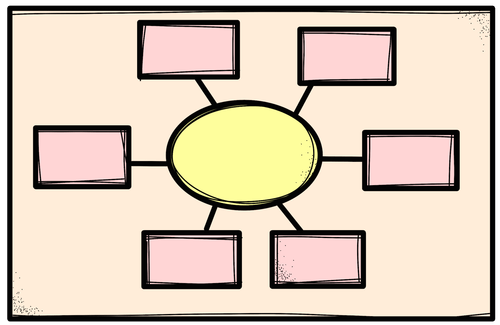 Utilizar la “Guía de Formación Cívica” elaborado por la Biblioteca del Congreso Nacional, particularmente su capítulo IV, “La Democracia y la Ciudadanía”, disponible en: www.bcn.cl/formacioncivica/presentacion Los y las alumnas leen el siguiente texto, y hacen comentarios de lo leído, realiza un glosario de aquellas palabras que no entiendas, mínimo 7. Para tener el significado utiliza el siguiente enlace https://dle.rae.es/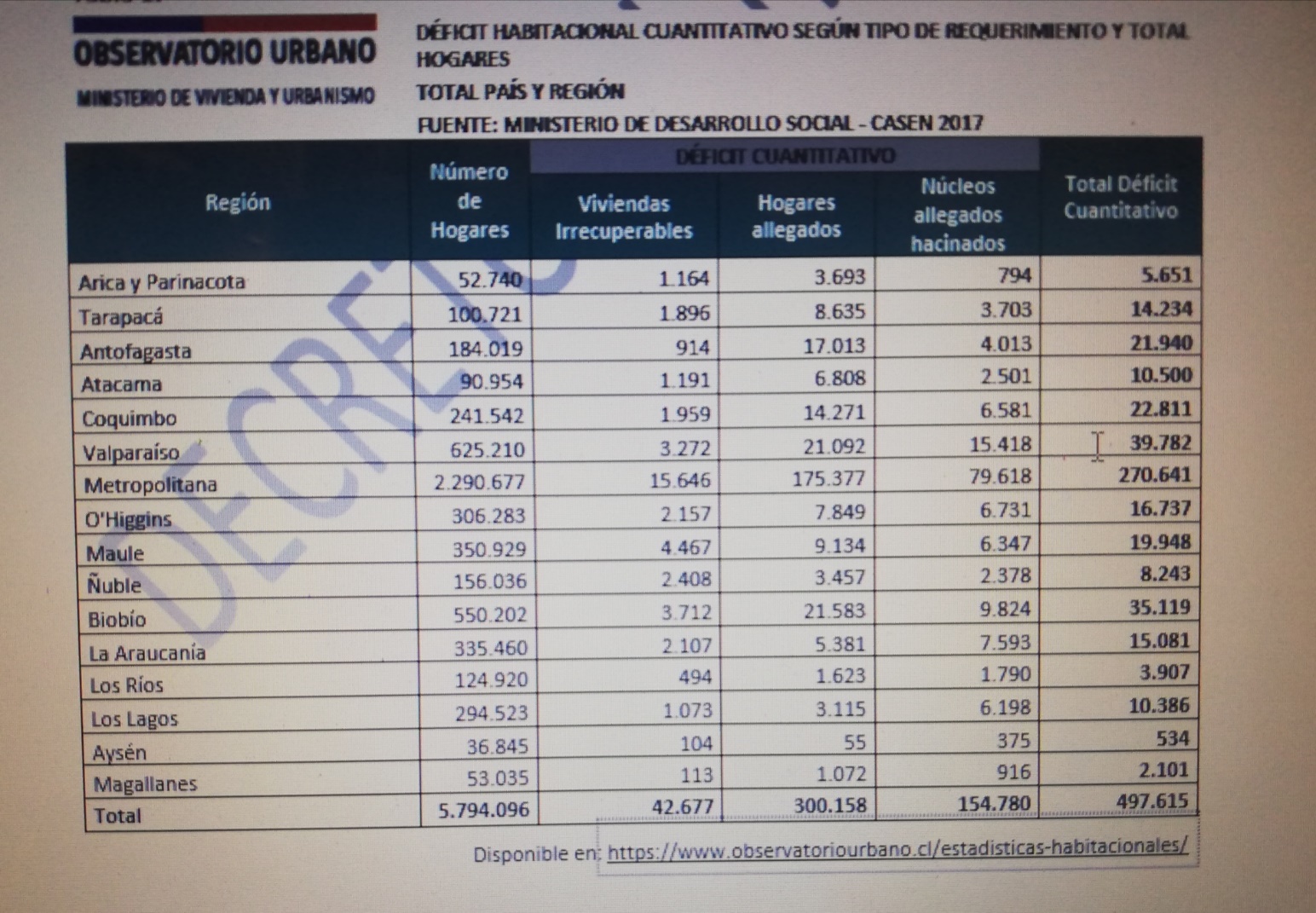 A partir de la lectura de los textos y de la revisión de las estadísticas publicadas por el Ministerio de Vivienda y Urbanismo los y las estudiantes reflexionan y responden individualmente a preguntas como las siguientes. Recuerda responder en tu cuaderno, debes anotar preguntas y luego las respuestasEtapa 2A continuación, el o la estudiante realizan una investigación sobre otras problemáticas y desafíos que afectan a la ciudadanía en áreas como: equidad, sustentabilidad y desarrollo social.  Una vez realizada la investigación, el o la estudiantes construirán un reporte para dar cuenta del trabajo realizado. Se confecciona en tu cuaderno.Se sugiere seguir la estructura siguiente:Recursos Recuerda lavarte las manos con agua y jabónGuarda distancia social, estamos en emergencia no en modo vacaciones#QuédateEnCasa#TodosNosCuidamosEVALUACIÓN ACTIVIDADEDUCACIÓN A DISTANCIA III ETEPANivel: 4° MEDIOSEDUCACIÓN CIUDADANAUNIDAD: ESTADO, DEMOCRACIA Y CIUDADANIANombre:__________________________Curso:_____Fecha: ___/____/____AUTOEVALUACIÓN DE ESTUDIANTES EDUCACIÓN A DISTANCIA III ETAPAEDUCACIÓN CIUDADANAUNIDAD: LA PARTICIPACIÓN CIUDADANA CONTRIBUYE A LOS DESAFÍOS Y PROBLEMAS DE LA CIUDADANÍANombre:__________________________Curso:_____Fecha: ___/____/____La autoevaluación es un elemento clave en el proceso de evaluación.Autoevaluarse es la capacidad del alumno para juzgar sus logros respecto a una tarea determinada: significa describir cómo lo logró, cuándo, cómo sitúa el propio trabajo respecto al de los demás, y qué puede hacer para mejorar.La autoevaluación no es sólo una parte del proceso de evaluación sino un elemento que permite producir aprendizajes.Debe ser enseñada y practicada para que los estudiantes puedan llegar a ser sus propios evaluadores.Actividad: Completar la rúbrica de autoevaluaciónInstrucciones: Revisa tu trabajo y los criterios a continuación.Marca con una X la opción que más se acerca a tu realidad durante el proceso de aprendizaje. (puedes utilizar este mismo archivo)Si prefieres hacerlo de forma física y no cuentas con el medio de impresión, puedes adjuntar la fotografía con tu nombre, número de criterio y opción marcada. Cuando termines envía la foto de tu autoevaluación o éste archivo con tus respuestas a profecristhianguerreropeumayen@gmail.com Antes de comenzar, recuerda! Lo más valioso que tenemos los seres humanos, es la capacidad de ser mejores. Ahora, evalúa valorando sincera y honestamente tu desempeño en esta actividad. Agrega un comentario sobre esta guía o bien expresa algún tema relacionado a los objetivos de aprendizaje abordados en ella. Respuesta: EjeObjetivo del aprendizajeFormación ciudadanaEvaluar las características y funcionamiento de la institucionalidad democrática, las formas de representación y su impacto en la distribución del poder en la sociedad, a luz del bien común, la cohesión y la justicia social.HabilidadesInvestigar, elaborar, analizar, comunicar Indicador de logroAnalizan las características y el funcionamiento de la institucionalidad democrática  Fecha de recepción:  13 mayo                                 Enviar a Email: profecristhianguerreropeumayen@gmail.com Indicando en “asunto” el nombre del estudiante y el curso Esta actividad tiene como propósito que los estudiantes investiguen sobre distintos desafíos y problemas que vive la ciudadanía en la actualidad y cómo el Estado, por medio de diversas instituciones y mecanismos, busca solucionarlos. Con esto se espera que los estudiantes comprendan las bases del funcionamiento de la institucionalidad democrática y conozcan cuáles son las posibilidades de acción que posee la ciudadanía dentro de un marco democrático. Para desarrollar este aprendizaje los estudiantes realizarán una investigación acerca de algún desafío, problema y/o conflicto en cual se vean afectos ellos y su comunidad, cuyos resultados sintetizarán en un reporte.Texto 1: “Déficit habitacional en Chile afecta a 2,2 millones de personas según estudio”  De acuerdo a un análisis de la CChC sobre datos de las encuestas Casen 2015 y 2017, las regiones que muestran mayor carencia son las del norte. En Santiago, las más afectadas son Puente Alto, Maipú y San Bernardo. “El déficit habitacional era una situación que en Chile confiamos, tal vez por años, que estaba en vías de resolverse, y hasta mediados de esta década la tendencia iba a la baja”, expresa Patricio Donoso, presidente de la Cámara Chilena de la Construcción (CChC). Pero no fue así: el último estudio elaborado por la entidad, realizado sobre la base de las encuestas Casen realizadas en 2015 y 2017, evidencia un fuerte quiebre de tendencia, dirigido al alza. El análisis realizado por la CChC compara los datos relacionados con vivienda contenidos en ambas encuestas. El cotejo arroja un incremento de 13% en el déficit habitacional del país. En números, la necesidad insatisfecha de viviendas llegó a 739.603 unidades (casas y departamentos). La población afectada se calcula en 2,2 millones de personas. De ese total, 58% corresponde a carencias vinculadas al allegamiento y 42% a la necesidad de reemplazar unidades deterioradas. En el nivel nacional, las regiones del norte muestran la mayor incidencia de este problema en proporción a su población. En la Región Metropolitana, las comunas que muestran mayor déficit -en número de unidades- son Puente Alto, Maipú y San Bernardo. En cuanto a la cifra de personas afectadas en proporción con la población total de cada comuna, los primeros lugares en déficit corresponden a Lo Barnechea (39%), Padre Hurtado (30%), Melipilla (25%), Quilicura y Calera de Tango (24% cada una), Talagante (23%) y Lo Espejo (22%). “Los antecedentes que tenemos indican que en 2018 no vemos ninguna tendencia a que este escenario se haya revertido. Es más, podría haberse profundizado”, advierte Donoso. Por segmentos socioeconómicos, en las familias de menores ingresos el déficit habitacional total aumentó 10% entre 2015 y 2017. La situación empeora en el caso de las familias de sectores medios: aquí el déficit total se incrementó en 28%. Al mismo tiempo, la migración muestra un rol importante en el incremento de la falta de vivienda. Los datos indican que 10% del déficit (un total de 70 mil familias) corresponde a extranjeros, una cifra que probablemente sigue incrementándose, precisa Javier Hurtado, gerente de Estudios de la CChC.Revisar políticas  De acuerdo con la investigación de la CChC, la principal incidencia en el quiebre de tendencia es el fenómeno del allegamiento. Así, el déficit de viviendas relacionado con este factor escaló 35% entre 2015 y 2017. Este factor ha golpeado con especial fuerza, junto a las familias de ingresos bajos, a las de ingresos medios. Ello se relaciona, precisa Donoso, con la persistente alza en los precios del suelo y de las viviendas, junto a la mayor dificultad para acceder a créditos hipotecarios. Al mismo tiempo, existe renuencia de muchas familias a trasladarse a sectores alejados de sus trabajos, redes y oportunidades educacionales, lo que genera un cuadro “en el que las personas prefieren vivir allegadas en lugar de optar por una solución de vivienda”, señala Donoso. “Hay un segmento al que le cambió la realidad en cuanto a vivienda en un período relativamente corto”, enfatiza el presidente de la CChC. “Las personas pueden tener la capacidad de adquirir una vivienda en valor, pero la oferta que se está generando hoy las obligará a trasladarse a lugares alejados de las zonas donde tienen sus redes o desarrollan sus vidas”. En: https://www.latercera.com/nacional/noticia/deficit-habitacional-22-millones- personas/609656/¿De qué manera se relaciona la problemática presentada en la noticia con los conceptos de democracia, desarrollo, equidad o sustentabilidad? ¿Por qué?¿Qué mecanismos democráticos utilizarías para enfrentar los desafíos antes descritos? ¿Por qué?¿Cómo puede ayudar la organización colectiva en la búsqueda de soluciones a desafíos sociales?¿Has vivido algún problema similar?¿Qué instituciones democráticas existen para dar solución al problema?Para el desarrollo de la investigación se propone seguir los siguientes pasosBuscar información sobre el tema elegido, por ejemplo, origen, afectados, actores involucrados, presencia de ella en otros lugares del país, experiencias de solución, entre otras. Se recomienda acompañar esta información de cifras y/o estadísticas concretas.Buscar información sobre las instituciones democráticas con las cuenta el Estado de Chile para solucionar o disminuir la problemática. Se recomienda buscar en el gobierno central, regional y local.Análisis y sistematización de la información, considerando su relación con la equidad, sustentabilidad y desarrollo social, y las soluciones que puede entregar el Estado frente a las situaciones investigadas.Título que informe claramente sobre el tema indagado.Importancia que el problema representa para el grupo y la comunidadCaracterísticas generales del tema.Reseña de las instituciones y mecanismos que el Estado tiene para solucionar y/o reducir el problema.Formas en que la ciudadanía puede acceder a esos mecanismos y los vínculos que debiese establecer con las instituciones y representantes políticos para solucionar la problemática, desafío o conflicto.Opinión fundamentada del grupo a partir de una evaluación de las instituciones su funcionamiento y de qué manera permiten al Estado para solucionar el tema abordado.  Propuesta del grupo donde establezca con claridad estrategias posibles de adoptar por la ciudadanía para buscar solución al tema investigado, considerando los principios democráticosResultados Encuesta Casen 2017:  http://observatorio.ministeriodesarrollosocial.gob.cl/casen- multidimensional/casen/casen_2017Estadísticas publicadas por el INE: https://www.ine.cl/estadisticas/sociales PNUD sobre pobreza y desigualdad:  www.cl.undp.org/content/chile/es/home/ourwork/povertyreduction/overview    Problemas ambientales: www.inpact.net/articulos/172-principales-problemas-medioambientales-en-chileDistintos estudios de la OECD sobre Chile, por ejemplo, los expuestos en: www.oecd.org/statistics/Better-Life-Initiative-country-note-Chile-in-Espagnol Ministerio de Desarrollo Social: www.ministeriodesarrollosocial.gob.cl Observatorio Urbano, sitio web con cifras y estadísticas del Ministerio de Vivienda y Urbanismo: www.observatoriourbano.cl Para indagar sobre las instituciones y los mecanismos que posee el Estado de Chile para solucionar los problemas se recomienda visitar los siguientes sitios web:Ministerio de Desarrollo Social: www.ministeriodesarrollosocial.gob.clChile Atiende: www.chileatiende.gob.clGobierno de Chile: https://www.gob.clAsociación Chilena de Municipalidades: https://www.achm.cl/Pje. Total obtenidoPje máximo (real)Pje ideal33 Pts.20 Pts.EjeObjetivo del aprendizajeFormación ciudadanaIdentificar los fundamentos, atributos y dimensiones de la democracia y ciudadanía, considerando las libertades fundamentales de las personas como un principio de estas y reconociendo sus implicancias en los deberes del Estado y en los derechos y responsabilidades ciudadanas. HabilidadesInvestigación, conectar, analizar, evaluar, Indicador de logroIdentifican la democracia y la ciudadanía. PAUTA DE EVALUACIÓNPAUTA DE EVALUACIÓNPAUTA DE EVALUACIÓNPAUTA DE EVALUACIÓNIndicadoresLogradoMedianamente logradoNo logradoAspectos actitudinalesAspectos actitudinalesAspectos actitudinalesAspectos actitudinalesDesarrolla un trabajo ordenadoRealiza un trabajo continuoCumple con las fechas establecidasAspectos conceptualesAspectos conceptualesAspectos conceptualesAspectos conceptualesConfecciono y completo el organizador gráfico  Responde las preguntas requeridasInvestiga sobre otras problemáticas y desafíos que afectan a la ciudadanía chilenaRealiza el reporte solicitadoAspectos procedimentalesAspectos procedimentalesAspectos procedimentalesAspectos procedimentalesEl alumno o alumna siguió las instrucciones entregadasEl alumno o alumna utilizó la Constitución Política de ChileLa actividad esta desarrolla en el cuaderno con pregunta y respuestaEl alumno o alumna cuido la letra y ortografía y procuro ser ordenado en el desarrollo del trabajoPuntajePuntajeLogrado3Medianamente logrado1No logrado0Pje. Total obtenidoPje máximo (real)Pje ideal75 Pts.45 Pts.EjeObjetivo del aprendizajeFormación ciudadanaEvaluar las características y funcionamiento de la institucionalidad democrática, las formas de representación y su impacto en la distribución del poder en la sociedad, a luz del bien común, la cohesión y la justicia social.HabilidadesInvestigar, elaborar, analizar, comunicar Indicador de logroAnalizan las características y el funcionamiento de la institucionalidad democrática  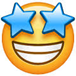 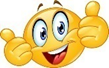 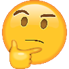 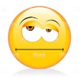 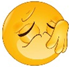 Lo logré fácilmente5 PUNTOSLo logré, aunque me costó un poco4 PUNTOS Lo logre con muchas dudas3 PUNTOSCasi no lo logro2 PUNTOSNecesito actualizarme1 PUNTOINDICADORES DE MÍ DESEMPEÑOVALORACIÓNVALORACIÓNVALORACIÓNVALORACIÓNPara el ser (Actitudinal)Lo logré fácilmenteLo logré, aunque me costó un poco Lo logre con muchas dudasCasi no lo logroNecesito actualizarme1. He organizado mi tiempo de estudio para realizar la guía y entregarla puntualmente.2. Leí con detención las orientaciones e instrucciones de la guía.3. Participé activa y efectivamente en el desarrollo de la actividad propuestas por el profesor/a.4.  He sido responsable con mis obligaciones académicas.5. He sido respetuoso en mis comentarios y/u opiniones respecto al proceso de educación a distancia.  6. He demostrado interés y motivación por aprender de esta guía de historiaINDICADORES DE MÍ DESEMPEÑOPara el saber (Conceptual)7. Realicé el organizador gráfico8. Leí el texto y gráfico y confeccione el glosario requerido 9. Respondí las preguntas de la etapa 1 10. Investigué sobre otras problemáticas y desafíos que afectan a la ciudadanía chilena11. Confeccioné el reporte con la estructura propuesta  INDICADORES DE MÍ DESEMPEÑOPara el hacer (Procedimental)12. Realicé la guía siguiendo las instrucciones dadas.13. Busqué o pedí ayuda cuando lo necesité agotando todas las instancias para aprender.14. Desarrollé la guía en mi cuaderno y/o texto cuidando mi letra y ortografía, procurando ser ordenado.15. Hice todo lo posible por superar mis dificultades académicas y aprender lo que me causó dificultades. PUNTAJE TOTAL=